Информационный листок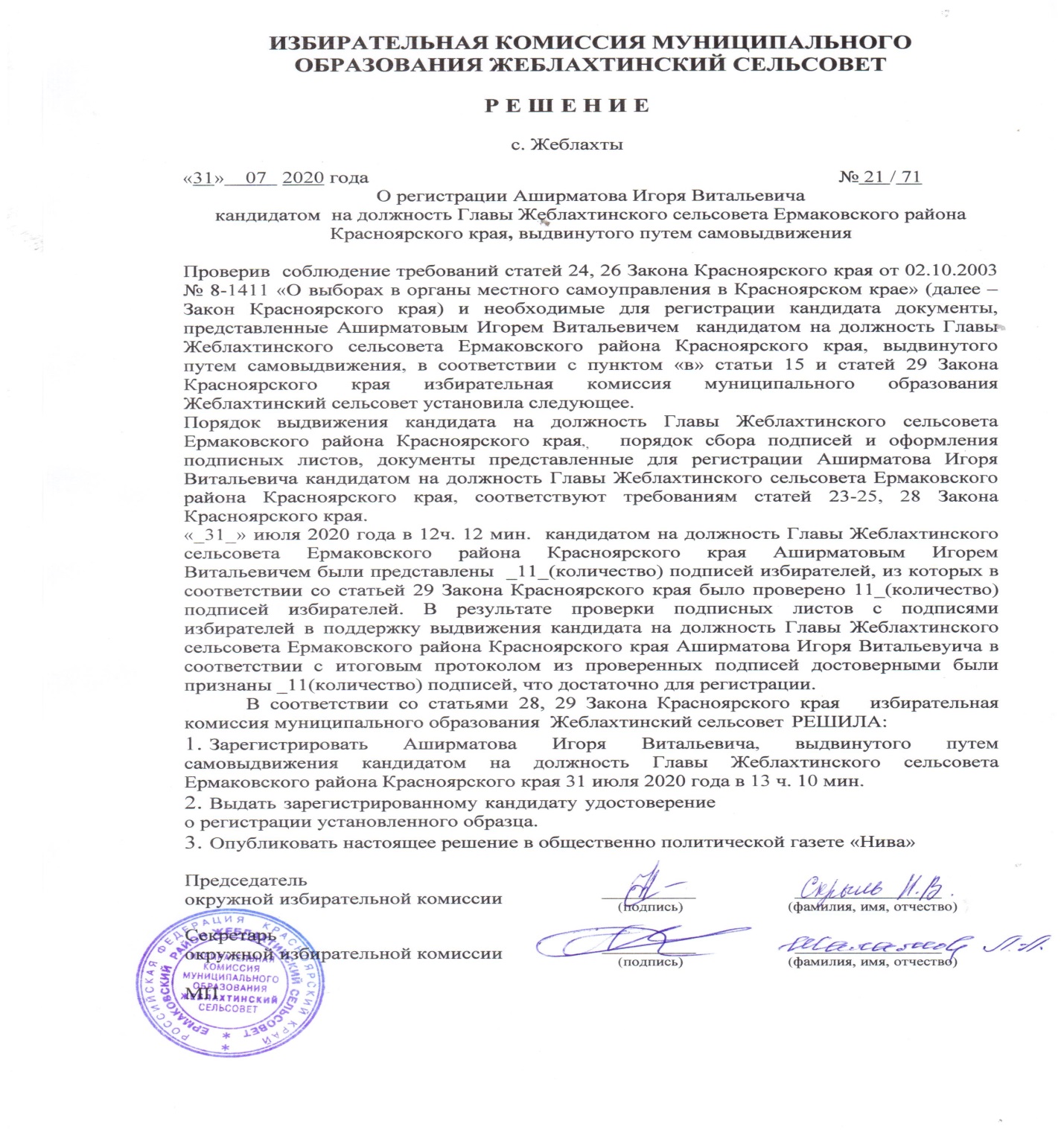 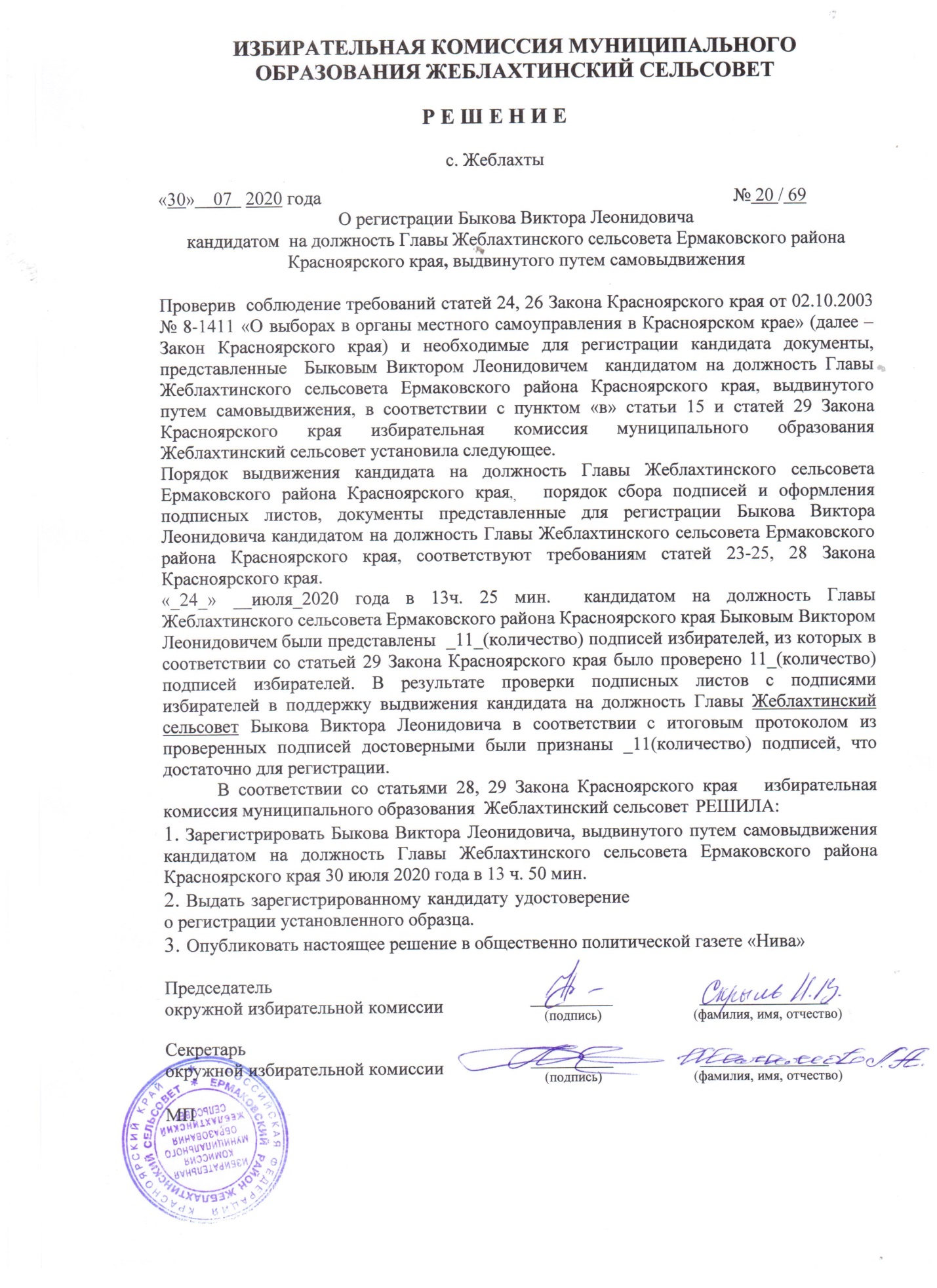 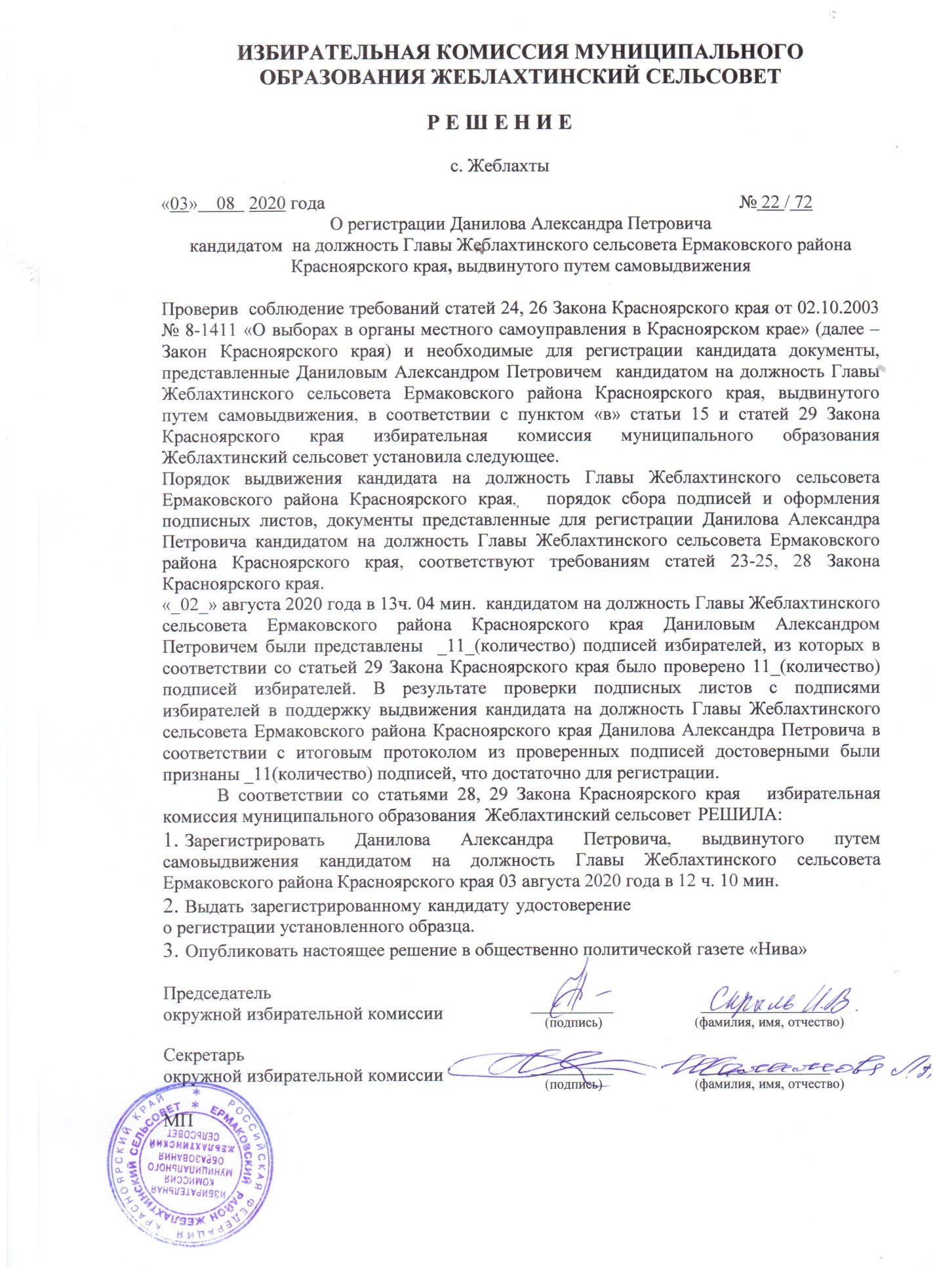 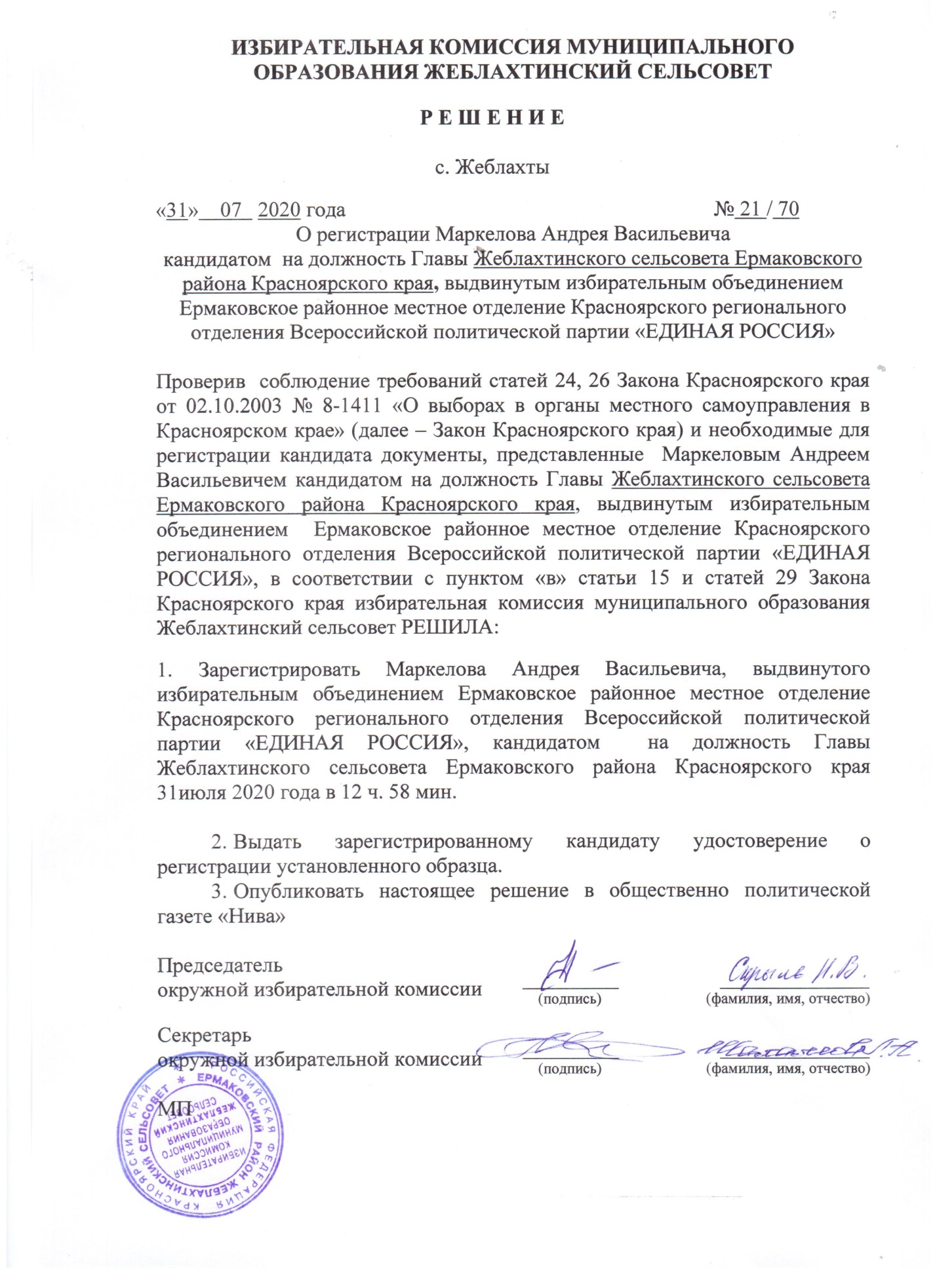 И.о. Главы администрации Жеблахтинского  сельсовета                                          А.В. БлиноваУчредитель: Администрация Жеблахтинского сельсоветаИнформационный листок утвержден решением совета депутатов Жеблахтинскогосельсовета от 26.10.2014 г. Решение № 49-102Адрес редакции:662835, с. Жеблахты, Ермаковского района, ул. Ойская, 48E-mail: geblahty-adm@mail.ruГл. РедакторА.В. МаркеловТелефоны:Редактор 28-4-45Бухгалтерия 28-4-18Информационный листок выходит раз в месяцОбъем не ограниченФормат А4Тираж 25